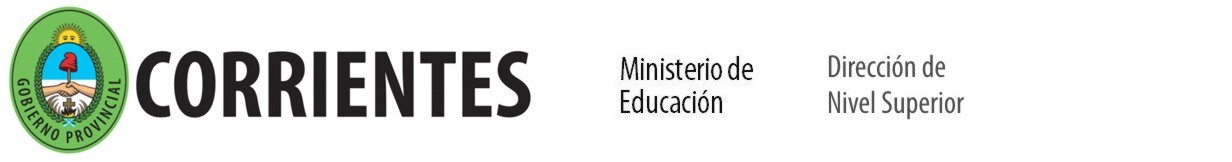 Instituto Superior de Formación Docente de SAUCE  BARTOLOME MITRE 564SAUCE  (CTES)                                                				E-mail:isfdsauce@gmail.com PADRON ORDINARIO 2020TECNICATURA SUPERIOR EN ENFERMERIAFecha y hora de exposición: 06/03/2020    19:00 hs   ESPACIO CURRICULAR: PSICOLOGÍA SOCIAL E INSTITUCIONAL– 4 HS PRIMER CUATRIMESTREESPACIO CURRICULAR: MICROBIOLOGÍA-PARASITOLOGÍA E INMUNOLOGÍA- 4HS PRIMER CUATRIMESTREESPACIO CURRICULAR: FARMACOLOGÍA - 3HS ANUALESPACIO CURRICULAR: METODOLOGÍA DE LA INVESTIGACIÓN-ACCIÓN - 4HS PRIMER CUATRIMESTREInstituto Superior de Formación Docente de SAUCE  BARTOLOME MITRE 564SAUCE  (CTES)                                                				E-mail:isfdsauce@gmail.com PADRON ORDINARIO 2020TECNICATURA SUPERIOR EN ENFERMERIAFecha y hora de exposición: 06/03/2020    19:00 hs   ESPACIO CURRICULAR: NUTRICIÓN Y DIETOTERAPIA – 4 HS PRIMER CUATRIMESTREESPACIO CURRICULAR: ENFERMERÍA DEL ADULTO –  4 HS  ANUALESPACIO CURRICULAR: EPIDEMIOLOGÍA Y BIOESTADÍSTICA –  5 HS -SEGUNDO CUATRIMESTREESPACIO CURRICULAR: EDUCACIÓN PARA LA SALUD –  4 HS -SEGUNDO  CUATRIMESTREInstituto Superior de Formación Docente de SAUCE  BARTOLOME MITRE 564SAUCE  (CTES)                                                				E-mail:isfdsauce@gmail.com PADRON ORDINARIO 2020TECNICATURA SUPERIOR EN ENFERMERIAFecha y hora de exposición: 06/03/2020    19:00 hs   ESPACIO CURRICULAR: ENFERMERÍA DEL ADULTO MAYOR –  6 HS -SEGUNDO  CUATRIMESTREESPACIO CURRICULAR: PRÁCTICA PROFESIONAL INTEGRADA II–  6 HS -ANUALOrdenApellido y NombreDNIPUNTAJETITULO01NUÑEZ, Paula Ramona22.671.98422,80DOCENTE02PAREDES, Fátima Irene37.890.8054,75SUPLETORIOOrdenApellido y NombreDNIPUNTAJETITULO01VILLALBA, Juan Carlos10.032.85015,75DOCENTEOrdenApellido y NombreDNIPUNTAJETITULO01PICIOCHI, Elida Antonia27.284.60111,35DOCENTEOrdenApellido y NombreDNIPUNTAJETITULO01NONINO, María Inés25.912.30312,50DOCENTE02PICIOCHI, Elida Antonia27.284.60111,35DOCENTEOrdenApellido y NombreDNIPUNTAJETITULO01SIN ASPIRANTES---OrdenApellido y NombreDNIPUNTAJETITULO01FERNANDEZ, María Itatí23.579.92524,50DOCENTEOrdenApellido y NombreDNIPUNTAJETITULO01SIN ASPIRANTES---OrdenApellido y NombreDNIPUNTAJETITULO01NONINO, María Inés25.912.30312,50DOCENTE02PICIOCHI, Elida Antonia27.284.60111,35DOCENTE03GAUNA, Romina Soledad33.601.92015,85SUPLETORIO04FERNANDEZ, Valeria Emilce 34.952.6483,10SUPLETORIO05SANCEZ, Marcia Lorena40.096.518-Desestimado. No reúne requisitos según RES. 5293OrdenApellido y NombreDNIPUNTAJETITULO01FERNANDEZ, María Itatí23.579.92524,50DOCENTE02NONINO, María Inés25.912.30312,50DOCENTEOrdenApellido y NombreDNIPUNTAJETITULO01FERNANDEZ, María Itatí23.579.92524,50DOCENTE